Table S2:  Correlation among all ecological and geographical variables used in K select modelling and habitat suitability analysis using Mahalanobis distance probability function. All values depict the Pearson correlation coefficients.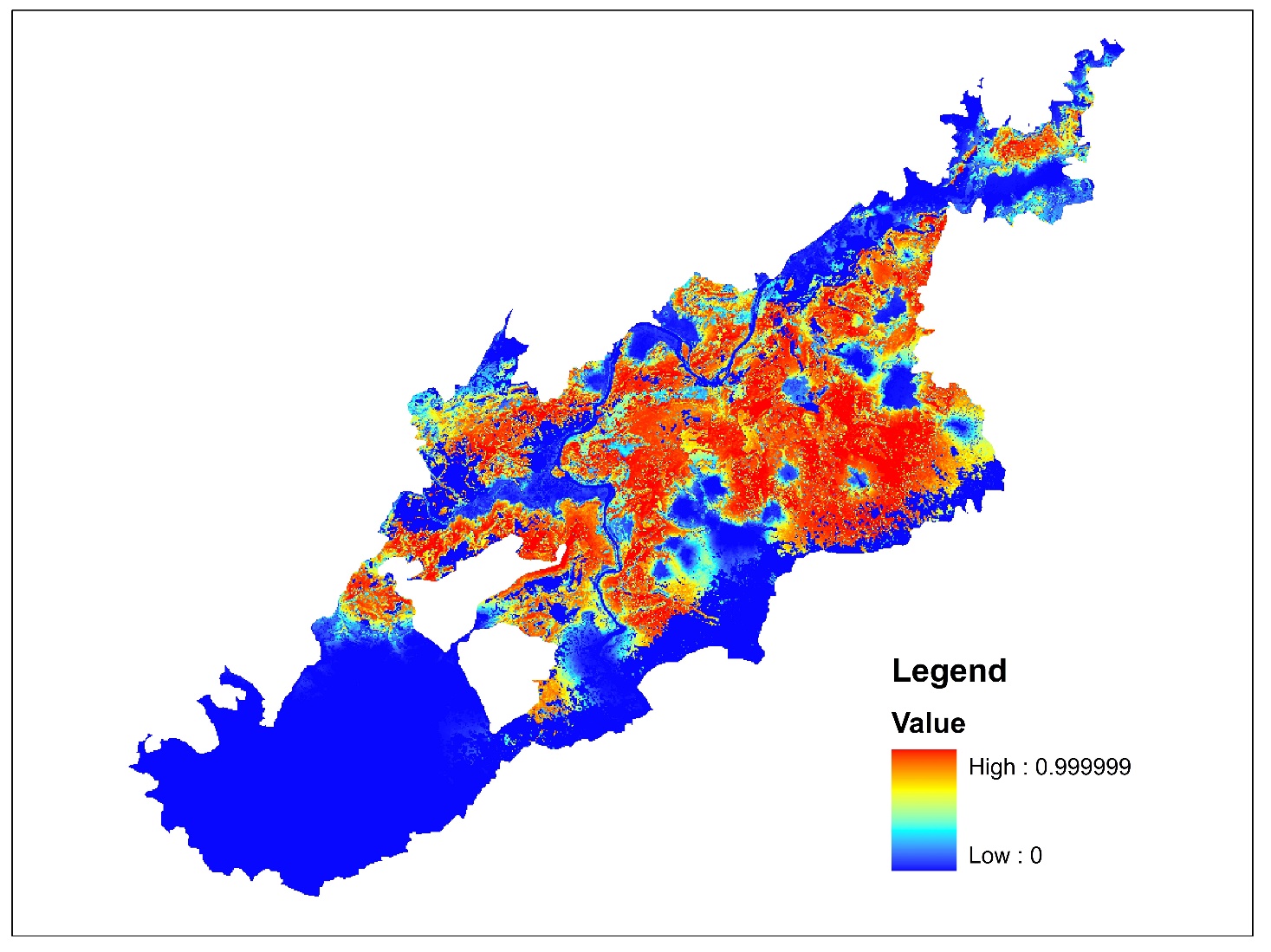 Figure S1: The continuous scale of habitat suitability map generated from Mahalanobish D2 methodAna PenBamMxforBar LanDEMDen Mx ForDis Hu SetDis Wat SouGras LanNDVIOpen Mx ForPur Tk ForRiv ForScr LanSlopeTk Mx ForDistNPAna Pen1.00Bam For- 0.011.00Bar Lan- 0.02- 0.021.00DEM- 0.12- 0.04- 0.071.00Den Mx For- 0.05- 0.07- 0.140.011.00Dis Hu Set0.010.050.24- 0.110.031.00Dis Wat Sou- 0.09- 0.040.170.51- 0.12- 0.131.00Gras Lan0.00- 0.01- 0.01- 0.03- 0.030.02- 0.031.00NDVI0.020.20- 0.240.010.33- 0.02- 0.21- 0.031.00Open Mx For- 0.06- 0.06- 0.140.23- 0.320.000.09- 0.03- 0.031.00Pur Tk For- 0.01- 0.01- 0.02- 0.18- 0.07- 0.05- 0.080.000.07- 0.071.00Riv For- 0.01- 0.01- 0.01- 0.12- 0.04- 0.01- 0.100.00- 0.10- 0.04- 0.011.00Scr Lan- 0.04- 0.04- 0.08- 0.08- 0.240.300.10- 0.02- 0.30- 0.24- 0.04- 0.031.00Slope0.040.14- 0.11- 0.090.330.14- 0.15- 0.010.29- 0.110.030.00- 0.131.00Tk Mx For- 0.02- 0.02- 0.05- 0.02- 0.13- 0.02- 0.11- 0.010.33- 0.16- 0.03- 0.02-0.100.011.00Dist NP- 0.09- 0.030.160.35- 0.17- 0.140.87- 0.05- 0.270.04- 0.07- 0.050.14-0.14-0.131.00